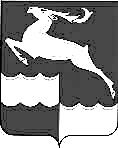 АДМИНИСТРАЦИЯ КЕЖЕМСКОГО РАЙОНАКРАСНОЯРСКОГО КРАЯПОСТАНОВЛЕНИЕ12.07.2023                                              № 598-п                                         г. КодинскО внесении изменений в постановление Администрации Кежемского района от 31.12.2019 № 931-п «Об утверждении муниципальной программы «Обеспечение защиты прав потребителей в муниципальном образовании Кежемский район» В соответствии с Законом Российской Федерации от 07.02.1992 №2300-1 «О защите прав потребителей», постановлением Правительства Красноярского края от 28.04.2018 № 220-п «Об утверждении региональной программы Красноярского края «Обеспечение защиты прав потребителей», постановлением Администрации Кежемского района от 11.09.2013 № 1059-п «Об утверждении Порядка принятия решений о разработке муниципальных программ Кежемского района, их формировании и реализации», постановлением Администрации Кежемского района от 12.09.2013 № 1065-п «Об утверждении Перечня муниципальных программ Кежемского района», руководствуясь ст.ст. 17, 20, 32 Устава Кежемского района ПОСТАНОВЛЯЮ:1. Внести в постановление Администрации Кежемского района от 31.12.2019 №931-п «Об утверждении муниципальной программы «Обеспечение защиты прав потребителей в муниципальном образовании Кежемский район» (в редакции постановлений Администрации Кежемского района от 11.08.2021 № 518–п, от 10.02.2022 № 89–п, от 13.02.2023 № 115-п) следующие изменения:1.1. В приложении к постановлению:1.1.1. В разделе 1 «Паспорт программы»:1) строку 10 изложить в следующей редакции:2) в строке 11: слова «Информация по ресурсному обеспечению Программы» заменить словами «Ресурсное обеспечение и прогнозная оценка расходов на реализацию целей муниципальной программы с учетом источников финансирования, в том числе по уровням бюджетной системы».1.1.2. В разделе 3. «Приоритеты и цели муниципальной политики при обеспечении защиты прав потребителей, описание основных целей и задач Программы, прогноз развития»:1) В абзаце пятнадцатом цифры «40» заменить цифрами «20»;  2) В абзаце семнадцатом слова «не менее 100 ежегодно» заменить словами «в 2023 году – не менее 30, с 2024 года - не менее 50 ежегодно». 1.1.3. В раздел 7 «Перечень целевых индикаторов и показателей Программы»:          1) в абзаце втором: цифры «40» заменить цифрами «20»;  2) в абзаце четвертом: цифры «100» заменить цифрами «50»;3) дополнить словами: «- приобретение стенда -1 ед.; - количество обращений потребителей в рамках «горячей линии» - не менее 2.Информация о показателях результативности отдельного мероприятия приведена в приложении № 1 «Перечень показателей результативности отдельного мероприятия» к информации о мероприятиях, реализуемых в рамках Программы».1.1.4. Раздел 8 изложить в новой редакции:«8. Распределение планируемых расходов за счет средств местного бюджета по мероприятиям ПрограммыИнформация о распределении планируемых расходов за счет средств местного бюджета по мероприятиям Программы приведена в приложении № 2 к паспорту  программы»1.1.5. Раздел 9 изложить в новой редакции:«9. Ресурсное обеспечение и прогнозная оценка расходов на реализацию целей муниципальной программы с учетом источников финансирования, в том числе по уровням бюджетной системыИнформация о ресурсном обеспечении и прогнозная оценка расходов на реализацию целей Программы с учётом источников финансирования, в том числе по уровням бюджетной системы отражена в Приложении № 3 к паспорту Программы».1.2. Приложение № 1 к паспорту муниципальной программы Кежемского района «Обеспечение защиты прав потребителей в муниципальном образовании Кежемский район» изложить в новой редакции, согласно приложению 1 к настоящему постановлению.1.3. Приложение № 2 к муниципальной программе Кежемского района «Обеспечение защиты прав потребителей в муниципальном образовании Кежемский район» изложить в  редакции, согласно приложению 2 к настоящему постановлению.1.4. Приложение № 3 к муниципальной программе Кежемского района «Обеспечение защиты прав потребителей в муниципальном образовании Кежемский район» изложить в  редакции, согласно приложению 3 к настоящему постановлению.1.5. К муниципальной программе Кежемского района «Обеспечение защиты прав потребителей в муниципальном образовании Кежемский район» добавить приложение №1 к муниципальной программе «Обеспечение защиты прав потребителей в муниципальном образовании Кежемский район», согласно приложения 4 к настоящему постановлению.2. Контроль за исполнением постановления возложить на заместителя Главы Кежемского района по экономике и финансам С. А. Фраиндт.3. Постановление вступает в силу со дня, следующего за днем его официального опубликования в газете «Кежемский Вестник».Глава района                                                                                     П.Ф. БезматерныхПриложение 1к постановлению Администрации района от 12.07.2023 № 598-пПриложение № 1к паспорту муниципальной программы «Обеспечение защиты прав потребителей в муниципальном образовании Кежемский район»Перечень целевых показателей муниципальной программы с указанием планируемых к достижению значений в результате реализации ПрограммыПриложение 2к постановлению Администрации района от 12.07.2023 № 598-пПриложение № 2к паспорту муниципальной программы  «Обеспечение защиты прав потребителей в муниципальном образовании Кежемский район»Распределение планируемых расходов за счет средств местного бюджета по мероприятиям ПрограммыПриложение 3к постановлению Администрации района от 12.07.2023 № 598-пПриложение № 3к паспорту муниципальной программы  «Обеспечение защиты прав потребителей в муниципальном образовании Кежемский район»Ресурсное обеспечение и прогнозная оценка расходов на реализацию целей Программы с учетом источников финансирования, в том числе по уровням бюджетной системыПриложение 4к постановлению Администрации района от 12.07.2023 № 598-пПриложение № 1к муниципальной программе  «Обеспечение защиты прав потребителей в муниципальном образовании Кежемский район»ИНФОРМАЦИЯ О МЕРОПРИЯТИЯХ, РЕАЛИЗУЕМЫХ В РАМКАХ ПРОГРАММЫ1. Информация о мероприятии №2 «Информирование населения о правах потребителей, в том числе через официальный сайт муниципального образования Кежемский район  Красноярского края и средств массовой информации.  Публикация обзоров, статей, тематических подборок, образцов документов и т.д. по вопросам защиты прав потребителей, информирование населения о деятельности координационного совета по вопросам обеспечения защиты прав потребителей на территории Кежемского района»:2. Информация о мероприятии №3 «Размещение на стенде в помещении Администрации Кежемского района информации о типичных нарушениях прав потребителей, нормах действующего законодательства РФ в сфере защиты прав потребителей»:3. Информация о мероприятии № 4 «Организация и проведение семинаров, круглых столов с участием представителей малого и среднего предпринимательства и населением Кежемского  района»:4. Информация о мероприятии № 5 «Организация и обеспечение работы "горячей линии" по вопросам защиты прав потребителей»:5. Информация о мероприятии №6 «Обеспечение работы по вопросам защиты прав потребителей для оказания безвозмездных индивидуальных консультаций, помощи в составлении претензий и исковых заявлений населению Кежемского района»:6. Информация о мероприятии №7 «Организация и проведение контрольно-надзорных мероприятий в области защиты прав потребителей, по соблюдению хозяйствующими субъектами обязательных требований к товарам, работам, услугам»Приложение № 1к информации о мероприятиях,                                                                                                                                 реализуемых в рамках Программы Перечень показателей результативности мероприятияПеречень целевых показателей муниципальной программы с указанием планируемых к достижению значений в результате реализации муниципальной программыПеречень и значение показателей приведен в Приложении № 1к паспорту ПрограммыЦелевые показатели:- Количество консультаций в сфере защиты прав потребителей (единиц) -2020 год – 20 шт., 2021 год – 20 шт. - Количество публикаций и сообщений в средствах массовой информации, направленных на повышение потребительской грамотности (единиц) –2020 год – 3 шт., 2021 год – 5 шт.-Количество граждан (потребителей, хозяйствующих субъектов), принявших участие в мероприятиях, направленных на правовое просвещение в сфере защиты прав потребителей (человек) –2020 год – 15 чел., 2021 год – 15 чел.-Приобретение стенда-1, размещение информации. -Количество обращений потребителей в рамках «горячей линии»- не менее 2.-Доля претензий потребителей, удовлетворенных хозяйствующими субъектами в добровольном порядке, от общего числа обращений, поступивших в Администрацию муниципального образования Кежемский район (в процентах от количества поступивших обращений)2020 год – 80 %, 2021 год – 85 %,№п/пЦели, целевые показатели муниципальной программыЕдиница измерения2022 год2023 год                    (план очередного финансового года) 2023 год                     (факт очередного финансового года)2024 год 2025 год1Цель Программы: Создание на территории Кежемского района условий для эффективной защиты прав потребителей, установленных законодательством Российской ФедерацииЦель Программы: Создание на территории Кежемского района условий для эффективной защиты прав потребителей, установленных законодательством Российской ФедерацииЦель Программы: Создание на территории Кежемского района условий для эффективной защиты прав потребителей, установленных законодательством Российской ФедерацииЦель Программы: Создание на территории Кежемского района условий для эффективной защиты прав потребителей, установленных законодательством Российской ФедерацииЦель Программы: Создание на территории Кежемского района условий для эффективной защиты прав потребителей, установленных законодательством Российской ФедерацииЦель Программы: Создание на территории Кежемского района условий для эффективной защиты прав потребителей, установленных законодательством Российской ФедерацииЦель Программы: Создание на территории Кежемского района условий для эффективной защиты прав потребителей, установленных законодательством Российской Федерации1.1Целевой показатель1.1.1Количество консультаций в сфере защиты прав потребителейшт20Не менее 20-Не менее 20Не менее 201.1.2Количество публикаций и сообщений в средствах массовой информации, направленных на повышение потребительской грамотностиед12Не менее 12-Не менее 10Не менее 101.1.3Количество граждан (потребителей, хозяйствующих субъектов), принявших участие в мероприятиях, направленных на правовое просвещение в сфере защиты прав потребителейчел20Не менее 50-Не менее 50Не менее 501.1.4Доля претензий потребителей, удовлетворенных хозяйствующими субъектами в добровольном порядке, от общего числа обращений, поступивших в Администрацию муниципального образования Кежемский район (в процентах от количества поступивших обращений)%9090-90901.1.5-Приобретение стенда, размещение информации. ед-1---1.1.6-Количество обращений потребителей в рамках «горячей линии»ед-Не менее 2-Не менее 2Не менее 2Статус (муниципальная программа, подпрограмма)Наименование муниципальной программы, подпрограммыНаименование ГРБСКод бюджетной классификацииКод бюджетной классификацииКод бюджетной классификацииКод бюджетной классификацииКод бюджетной классификацииРасходы (тыс. руб.), годыРасходы (тыс. руб.), годыРасходы (тыс. руб.), годыРасходы (тыс. руб.), годыРасходы (тыс. руб.), годыРасходы (тыс. руб.), годыРасходы (тыс. руб.), годыРасходы (тыс. руб.), годыРасходы (тыс. руб.), годыРасходы (тыс. руб.), годыРасходы (тыс. руб.), годыСтатус (муниципальная программа, подпрограмма)Наименование муниципальной программы, подпрограммыНаименование ГРБСГРБСРз ПрЦСРВР2023 год2023 год2024 год2024 год2024 год2025 год2025 год2025 годИтого 2023 – 2025 годы периодИтого 2023 – 2025 годы периодИтого 2023 – 2025 годы периодМуниципальная программа«Обеспечение защиты прав потребителей вмуниципальном образовании Кежемский район»всего расходные обязательства по программе90101131900043640240 37,000 37,0000,000 0,000 0,000 0,000 0,000 0,000 37,00037,00037,000Муниципальная программа«Обеспечение защиты прав потребителей вмуниципальном образовании Кежемский район»в том числе по ГРБС:Муниципальная программа«Обеспечение защиты прав потребителей вмуниципальном образовании Кежемский район»Администрация Кежемского района90101131900043640240 37,000 37,0000,000 0,000 0,000 0,000 0,000 0,000 37,00037,00037,000Мероприятие 2«Информирование населения о правах потребителей, в том числе через официальный сайт муниципального образования Кежемский район Красноярского края и средства массовой информации.  Публикация обзоров, статей, тематических подборок, образцов документов и т.д. по вопросам защиты прав потребителей, информирование населения о деятельности координационного совета по вопросам обеспечения защиты прав потребителей на территории Кежемского районавсего расходные обязательства 9010113190004364024020,00020,0000,0000,0000,0000,0000,0000,00020,00020,00020,000Мероприятие 2«Информирование населения о правах потребителей, в том числе через официальный сайт муниципального образования Кежемский район Красноярского края и средства массовой информации.  Публикация обзоров, статей, тематических подборок, образцов документов и т.д. по вопросам защиты прав потребителей, информирование населения о деятельности координационного совета по вопросам обеспечения защиты прав потребителей на территории Кежемского районаВ том числе по ГРБСМероприятие 2«Информирование населения о правах потребителей, в том числе через официальный сайт муниципального образования Кежемский район Красноярского края и средства массовой информации.  Публикация обзоров, статей, тематических подборок, образцов документов и т.д. по вопросам защиты прав потребителей, информирование населения о деятельности координационного совета по вопросам обеспечения защиты прав потребителей на территории Кежемского районаАдминистрация Кежемского района9010113190004364024020,00020,0000,0000,0000,0000,0000,0000,00020,00020,00020,000Мероприятие 2«Информирование населения о правах потребителей, в том числе через официальный сайт муниципального образования Кежемский район Красноярского края и средства массовой информации.  Публикация обзоров, статей, тематических подборок, образцов документов и т.д. по вопросам защиты прав потребителей, информирование населения о деятельности координационного совета по вопросам обеспечения защиты прав потребителей на территории Кежемского районаМероприятие 3Размещение на стенде в помещении Администрации Кежемского района информации о типичных нарушениях прав потребителей, нормах действующего законодательства РФ в сфере защиты прав потребителей всего расходные обязательства 9010113190004364024012,00012,0000,0000,0000,0000,0000,0000,00012,00012,00012,000Мероприятие 3Размещение на стенде в помещении Администрации Кежемского района информации о типичных нарушениях прав потребителей, нормах действующего законодательства РФ в сфере защиты прав потребителей в том числе по ГРБС:в том числе по ГРБС:в том числе по ГРБС:в том числе по ГРБС:в том числе по ГРБС:в том числе по ГРБС:в том числе по ГРБС:в том числе по ГРБС:Мероприятие 3Размещение на стенде в помещении Администрации Кежемского района информации о типичных нарушениях прав потребителей, нормах действующего законодательства РФ в сфере защиты прав потребителей Администрация Кежемского района9010113190004364024012,00012,0000,0000,0000,0000,0000,0000,00012,00012,00012,000Мероприятие 3Размещение на стенде в помещении Администрации Кежемского района информации о типичных нарушениях прав потребителей, нормах действующего законодательства РФ в сфере защиты прав потребителей Мероприятие 4Организация и проведение семинаров, круглых столов с участием представителей малого и среднего предпринимательства и  населением Кежемского  района.всего расходные обязательства 901011319000436402405,0005,0000,0000,0000,0000,0000,0000,0005,0005,0005,000Мероприятие 4Организация и проведение семинаров, круглых столов с участием представителей малого и среднего предпринимательства и  населением Кежемского  района.в том числе по ГРБС:Мероприятие 4Организация и проведение семинаров, круглых столов с участием представителей малого и среднего предпринимательства и  населением Кежемского  района.Администрация Кежемского района901011319000436402405,0005,0000,0000,0000,0000,0000,0000,0005,0005,0005,000Мероприятие 4Организация и проведение семинаров, круглых столов с участием представителей малого и среднего предпринимательства и  населением Кежемского  района.Мероприятие 4Организация и проведение семинаров, круглых столов с участием представителей малого и среднего предпринимательства и  населением Кежемского  района.Мероприятие 5Организация и обеспечение работы "горячей линии" по вопросам защиты прав потребителей.   всего расходные обязательстваХХХХ0,0000,0000,0000,0000,0000,0000,0000,0000,0000,0000,000Мероприятие 5Организация и обеспечение работы "горячей линии" по вопросам защиты прав потребителей.   в том числе по ГРБС:в том числе по ГРБС:в том числе по ГРБС:в том числе по ГРБС:в том числе по ГРБС:в том числе по ГРБС:в том числе по ГРБС:в том числе по ГРБС:в том числе по ГРБС:в том числе по ГРБС:в том числе по ГРБС:в том числе по ГРБС:в том числе по ГРБС:в том числе по ГРБС:в том числе по ГРБС:в том числе по ГРБС:в том числе по ГРБС:в том числе по ГРБС:Мероприятие 5Организация и обеспечение работы "горячей линии" по вопросам защиты прав потребителей.   Администрация Кежемского районаХХХХ0,0000,0000,0000,0000,0000,0000,0000,0000,0000,0000,000Мероприятие 6Обеспечение работы по вопросам защиты прав потребителей для оказания безвозмездных индивидуальных консультаций, помощи в составлении претензий и исковых заявлений населению Кежемского района.всего расходные обязательстваХХХХ0,0000,0000,0000,0000,0000,0000,0000,0000,0000,0000,000Мероприятие 6Обеспечение работы по вопросам защиты прав потребителей для оказания безвозмездных индивидуальных консультаций, помощи в составлении претензий и исковых заявлений населению Кежемского района.в том числе по ГРБС:Мероприятие 6Обеспечение работы по вопросам защиты прав потребителей для оказания безвозмездных индивидуальных консультаций, помощи в составлении претензий и исковых заявлений населению Кежемского района.Администрация Кежемского районаХХХХ0,0000,0000,0000,0000,0000,0000,0000,0000,0000,0000,000Мероприятие 7Организация и проведение контрольно-надзорных мероприятий  в области защиты прав потребителей, по соблюдению хозяйствующими субъектами обязательных требований к товарам, работам, услугам.всего расходные обязательства ХХХХ0,0000,0000,0000,0000,0000,0000,0000,0000,0000,000Мероприятие 7Организация и проведение контрольно-надзорных мероприятий  в области защиты прав потребителей, по соблюдению хозяйствующими субъектами обязательных требований к товарам, работам, услугам.в том числе по ГРБС:Мероприятие 7Организация и проведение контрольно-надзорных мероприятий  в области защиты прав потребителей, по соблюдению хозяйствующими субъектами обязательных требований к товарам, работам, услугам.Администрация Кежемского районаХХХХХ0,0000,0000,0000,0000,0000,0000,0000,0000,000СтатусНаименование муниципальной программы, подпрограммы, мероприятия муниципальной программыИсточник финансирования, в том числе по уровням бюджетной системыОценка расходов (тыс. руб.), годыОценка расходов (тыс. руб.), годыОценка расходов (тыс. руб.), годыОценка расходов (тыс. руб.), годыСтатусНаименование муниципальной программы, подпрограммы, мероприятия муниципальной программыИсточник финансирования, в том числе по уровням бюджетной системыочередной финансовый годпервый год планового периодавторой год планового периодаИтого на периодМуниципальная программа «Обеспечение защиты прав потребителей в муниципальном образовании Кежемский район»Всего37,0000,0000,00037,000Муниципальная программа «Обеспечение защиты прав потребителей в муниципальном образовании Кежемский район»в том числе:Муниципальная программа «Обеспечение защиты прав потребителей в муниципальном образовании Кежемский район»федеральный бюджет (*)Муниципальная программа «Обеспечение защиты прав потребителей в муниципальном образовании Кежемский район»краевой бюджетМуниципальная программа «Обеспечение защиты прав потребителей в муниципальном образовании Кежемский район»внебюджетные  источникиМуниципальная программа «Обеспечение защиты прав потребителей в муниципальном образовании Кежемский район»бюджеты муниципальных образований (**)37,0000,0000,00037,000Муниципальная программа «Обеспечение защиты прав потребителей в муниципальном образовании Кежемский район»юридические лицаМероприятие 2 «Информирование населения о правах потребителей, в том числе через официальный сайт муниципального образования Кежемский район Красноярского края и средства массовой информации.  Публикация обзоров, статей, тематических подборок, образцов документов и т.д. по вопросам защиты прав потребителей, информирование населения о деятельности координационного совета по вопросам обеспечения защиты прав потребителей на территории Кежемского района»Всего20,0000,0000,00020,000Мероприятие 2 «Информирование населения о правах потребителей, в том числе через официальный сайт муниципального образования Кежемский район Красноярского края и средства массовой информации.  Публикация обзоров, статей, тематических подборок, образцов документов и т.д. по вопросам защиты прав потребителей, информирование населения о деятельности координационного совета по вопросам обеспечения защиты прав потребителей на территории Кежемского района»в том числе:Мероприятие 2 «Информирование населения о правах потребителей, в том числе через официальный сайт муниципального образования Кежемский район Красноярского края и средства массовой информации.  Публикация обзоров, статей, тематических подборок, образцов документов и т.д. по вопросам защиты прав потребителей, информирование населения о деятельности координационного совета по вопросам обеспечения защиты прав потребителей на территории Кежемского района»федеральный бюджет (*)Мероприятие 2 «Информирование населения о правах потребителей, в том числе через официальный сайт муниципального образования Кежемский район Красноярского края и средства массовой информации.  Публикация обзоров, статей, тематических подборок, образцов документов и т.д. по вопросам защиты прав потребителей, информирование населения о деятельности координационного совета по вопросам обеспечения защиты прав потребителей на территории Кежемского района»краевой бюджетМероприятие 2 «Информирование населения о правах потребителей, в том числе через официальный сайт муниципального образования Кежемский район Красноярского края и средства массовой информации.  Публикация обзоров, статей, тематических подборок, образцов документов и т.д. по вопросам защиты прав потребителей, информирование населения о деятельности координационного совета по вопросам обеспечения защиты прав потребителей на территории Кежемского района»внебюджетные  источникиМероприятие 2 «Информирование населения о правах потребителей, в том числе через официальный сайт муниципального образования Кежемский район Красноярского края и средства массовой информации.  Публикация обзоров, статей, тематических подборок, образцов документов и т.д. по вопросам защиты прав потребителей, информирование населения о деятельности координационного совета по вопросам обеспечения защиты прав потребителей на территории Кежемского района»бюджеты муниципальных образований (**)20,0000,0000,00020,000Мероприятие 2 «Информирование населения о правах потребителей, в том числе через официальный сайт муниципального образования Кежемский район Красноярского края и средства массовой информации.  Публикация обзоров, статей, тематических подборок, образцов документов и т.д. по вопросам защиты прав потребителей, информирование населения о деятельности координационного совета по вопросам обеспечения защиты прав потребителей на территории Кежемского района»юридические лицаМероприятие 3 Размещение на стенде в помещении Администрации Кежемского района информации о типичных нарушениях прав потребителей, нормах действующего законодательства РФ в сфере защиты прав потребителей.Всего20,0000,0000,00020,000Мероприятие 3 Размещение на стенде в помещении Администрации Кежемского района информации о типичных нарушениях прав потребителей, нормах действующего законодательства РФ в сфере защиты прав потребителей.в том числе:Мероприятие 3 Размещение на стенде в помещении Администрации Кежемского района информации о типичных нарушениях прав потребителей, нормах действующего законодательства РФ в сфере защиты прав потребителей.федеральный бюджет (*)Мероприятие 3 Размещение на стенде в помещении Администрации Кежемского района информации о типичных нарушениях прав потребителей, нормах действующего законодательства РФ в сфере защиты прав потребителей.краевой бюджетМероприятие 3 Размещение на стенде в помещении Администрации Кежемского района информации о типичных нарушениях прав потребителей, нормах действующего законодательства РФ в сфере защиты прав потребителей.внебюджетные  источникиМероприятие 3 Размещение на стенде в помещении Администрации Кежемского района информации о типичных нарушениях прав потребителей, нормах действующего законодательства РФ в сфере защиты прав потребителей.бюджеты муниципальных образований (**)20,0000,0000,00020,000Мероприятие 3 Размещение на стенде в помещении Администрации Кежемского района информации о типичных нарушениях прав потребителей, нормах действующего законодательства РФ в сфере защиты прав потребителей.юридические лицаМероприятие 4Организация и проведение семинаров, круглых столов с участием представителей малого и среднего предпринимательства и населением Кежемского района.Всего5,0000,0000,0005,000Мероприятие 4Организация и проведение семинаров, круглых столов с участием представителей малого и среднего предпринимательства и населением Кежемского района.в том числе:Мероприятие 4Организация и проведение семинаров, круглых столов с участием представителей малого и среднего предпринимательства и населением Кежемского района.федеральный бюджет (*)Мероприятие 4Организация и проведение семинаров, круглых столов с участием представителей малого и среднего предпринимательства и населением Кежемского района.краевой бюджетМероприятие 4Организация и проведение семинаров, круглых столов с участием представителей малого и среднего предпринимательства и населением Кежемского района.внебюджетные  источникиМероприятие 4Организация и проведение семинаров, круглых столов с участием представителей малого и среднего предпринимательства и населением Кежемского района.бюджеты муниципальных образований (**)5,0000,0000,0005,000Мероприятие 4Организация и проведение семинаров, круглых столов с участием представителей малого и среднего предпринимательства и населением Кежемского района.юридические лицаМероприятие 5Организация и обеспечение работы "горячей линии" по вопросам защиты прав потребителей.   Всего0,0000,0000,0000,000Мероприятие 5Организация и обеспечение работы "горячей линии" по вопросам защиты прав потребителей.   в том числе:Мероприятие 5Организация и обеспечение работы "горячей линии" по вопросам защиты прав потребителей.   федеральный бюджет (*)Мероприятие 5Организация и обеспечение работы "горячей линии" по вопросам защиты прав потребителей.   краевой бюджетМероприятие 5Организация и обеспечение работы "горячей линии" по вопросам защиты прав потребителей.   внебюджетные  источникиМероприятие 5Организация и обеспечение работы "горячей линии" по вопросам защиты прав потребителей.   бюджеты муниципальных образований (**)0,0000,0000,0000,000Мероприятие 5Организация и обеспечение работы "горячей линии" по вопросам защиты прав потребителей.   юридические лицаМероприятие 6Обеспечение работы по вопросам защиты прав потребителей для оказания безвозмездных индивидуальных консультаций, помощи в составлении претензий и исковых заявлений населению Кежемского района.Всего0,000 0,0000,0000,000Мероприятие 6Обеспечение работы по вопросам защиты прав потребителей для оказания безвозмездных индивидуальных консультаций, помощи в составлении претензий и исковых заявлений населению Кежемского района.в том числе:Мероприятие 6Обеспечение работы по вопросам защиты прав потребителей для оказания безвозмездных индивидуальных консультаций, помощи в составлении претензий и исковых заявлений населению Кежемского района.федеральный бюджет (*)Мероприятие 6Обеспечение работы по вопросам защиты прав потребителей для оказания безвозмездных индивидуальных консультаций, помощи в составлении претензий и исковых заявлений населению Кежемского района.краевой бюджетМероприятие 6Обеспечение работы по вопросам защиты прав потребителей для оказания безвозмездных индивидуальных консультаций, помощи в составлении претензий и исковых заявлений населению Кежемского района.внебюджетные  источникиМероприятие 6Обеспечение работы по вопросам защиты прав потребителей для оказания безвозмездных индивидуальных консультаций, помощи в составлении претензий и исковых заявлений населению Кежемского района.бюджеты муниципальных образований (**)0,0000,0000,0000,000Мероприятие 6Обеспечение работы по вопросам защиты прав потребителей для оказания безвозмездных индивидуальных консультаций, помощи в составлении претензий и исковых заявлений населению Кежемского района.юридические лицаМероприятие 7Организация и проведение контрольно-надзорных мероприятий в области защиты прав потребителей, по соблюдению хозяйствующими субъектами обязательных требований к товарам, работам, услугамВсего0,000 0,0000,0000,000Мероприятие 7Организация и проведение контрольно-надзорных мероприятий в области защиты прав потребителей, по соблюдению хозяйствующими субъектами обязательных требований к товарам, работам, услугамв том числе:Мероприятие 7Организация и проведение контрольно-надзорных мероприятий в области защиты прав потребителей, по соблюдению хозяйствующими субъектами обязательных требований к товарам, работам, услугамфедеральный бюджет (*)Мероприятие 7Организация и проведение контрольно-надзорных мероприятий в области защиты прав потребителей, по соблюдению хозяйствующими субъектами обязательных требований к товарам, работам, услугамкраевой бюджетМероприятие 7Организация и проведение контрольно-надзорных мероприятий в области защиты прав потребителей, по соблюдению хозяйствующими субъектами обязательных требований к товарам, работам, услугамвнебюджетные  источникиМероприятие 7Организация и проведение контрольно-надзорных мероприятий в области защиты прав потребителей, по соблюдению хозяйствующими субъектами обязательных требований к товарам, работам, услугамбюджеты муниципальных образований (**)0,000 0,0000,0000,000Мероприятие 7Организация и проведение контрольно-надзорных мероприятий в области защиты прав потребителей, по соблюдению хозяйствующими субъектами обязательных требований к товарам, работам, услугамюридические лицаНаименование мероприятия«Информирование населения о правах потребителей, в том числе через официальный сайт муниципального образования Кежемский район Красноярского края и средств массовой информации.  Публикация обзоров, статей, тематических подборок, образцов документов и т.д. по вопросам защиты прав потребителей, информирование населения о деятельности координационного совета по вопросам обеспечения защиты прав потребителей на территории Кежемского района»Наименование Программы«Обеспечение защиты прав потребителей в муниципальном образовании Кежемский район»Сроки реализации мероприятия2019- 2025 гг.Цель мероприятияСоздание на территории Кежемского  района условий для эффективной защиты прав потребителей, установленных законодательством Российской Федерации   Наименование главного распорядителя бюджетных средств, ответственного за реализацию мероприятияАдминистрация Кежемского районаПеречень показателей результативности мероприятия Приложение № 1 к информации о мероприятиях, реализуемых в рамках ПрограммыИнформация по ресурсному обеспечению мероприятияИз средств районного бюджета за период 2019 - 2025 гг-20,000 тыс. рублей, в том числе:по годам реализации:2020 год -   0,000 тыс. рублей;2021 год -   0,000 тыс. рублей;2022 год -   0,000 тыс. рублей;2023 год – 20,000 тыс. рублей; 2024 год –  0,000 тыс. рублей; 2025 год -   0,000 тыс. рублейиз них: из средств муниципального бюджета – 20,000 тыс. рублей, в том числе:2020 год - 0,000 тыс. рублей;2021 год - 0,000 тыс. рублей;2022 год - 0,000 тыс. рублей;2023 год – 20,000 тыс. рублей; 2024 год – 0,000 тыс. рублей; 2025 год -  0,000 тыс. рублей»Нормативный правовой акт Администрации Кежемского района, устанавливающий порядок реализации мероприятияПостановление Администрации Кежемского района от 31.12.2019 № 931-п «Об утверждении муниципальной программы «Обеспечение защиты прав потребителей в муниципальном образовании Кежемский район» Наименование мероприятия«Размещение на стенде в помещении Администрации Кежемского района информации о типичных нарушениях прав потребителей, нормах действующего законодательства РФ в сфере защиты прав потребителей»Наименование Программы«Обеспечение защиты прав потребителей в муниципальном образовании Кежемский район»Сроки реализации мероприятия2019 - 2025 гг.Цель мероприятияСоздание на территории Кежемского  района условий для эффективной защиты прав потребителей, установленных законодательством Российской Федерации.   Наименование главного распорядителя бюджетных средств, ответственного за реализацию мероприятияАдминистрация Кежемского районаПеречень показателей результативности мероприятия Приложение № 1 к информации о мероприятиях, реализуемых в рамках ПрограммыИнформация по ресурсному обеспечению мероприятияИз средств районного бюджета за период 2019 - 2025 гг. 12,000 тыс. руб., в том числе.:2020 год -   0,000 тыс. рублей;2021 год -   0,000 тыс. рублей;2022 год -   0,000 тыс. рублей;2023 год –  12,000 тыс. рублей; 2024 год –  0,000 тыс. рублей; 2025 год -   0,000 тыс. рублейиз них: из средств муниципального бюджета – 12,000 тыс. рублей, в том числе:2020 год - 0,000 тыс. рублей;2021 год - 0,000 тыс. рублей;2022 год - 0,000 тыс. рублей;2023 год – 12,000 тыс. рублей; 2024 год – 0,000 тыс. рублей; 2025 год -  0,000 тыс. рублей»Нормативный правовой акт Администрации Кежемского района, устанавливающий порядок реализации мероприятияПостановление Администрации Кежемского района от 15.10.2013 № 1207-п «Об утверждении муниципальной программы «Содействие занятости населения Кежемского района»Наименование мероприятия«Организация и проведение семинаров, круглых столов с участием представителей малого и среднего предпринимательства и населением Кежемского  района»Наименование Программы«Обеспечение защиты прав потребителей в муниципальном образовании Кежемский район»» Сроки реализации мероприятия2019 - 2025 гг.Цель мероприятияСоздание на территории Кежемского  района условий для эффективной защиты прав потребителей, установленных законодательством Российской Федерации.   Наименование главного распорядителя бюджетных средств, ответственного за реализацию мероприятияАдминистрация Кежемского районаПеречень показателей результативности мероприятия Приложение № 1 к информации о мероприятиях, реализуемых в рамках ПрограммыИнформация по ресурсному обеспечению мероприятияИз средств районного бюджета за период 2019 - 2025 гг. – 5,000 тыс. руб., в том числе.:2020 год -   0,000 тыс. рублей;2021 год -   0,000 тыс. рублей;2022 год -   0,000 тыс. рублей;2023 год –   5,000 тыс. рублей; 2024 год –  0,000 тыс. рублей; 2025 год -   0,000 тыс. рублейиз них: из средств муниципального бюджета – 5,000 тыс. рублей, в том числе:2020 год - 0,000 тыс. рублей;2021 год - 0,000 тыс. рублей;2022 год - 0,000 тыс. рублей;2023 год – 5,000 тыс. рублей; 2024 год – 0,000 тыс. рублей; 2025 год -  0,000 тыс. рублей»Нормативный правовой акт Администрации Кежемского района, устанавливающий порядок реализации мероприятияПостановление Администрации Кежемского района от 31.12.2019 № 931-п «Об утверждении муниципальной программы «Обеспечение защиты прав потребителей в муниципальном образовании Кежемский район»Наименование мероприятия«Организация и обеспечение работы "горячей линии" по вопросам защиты прав потребителей»:Наименование Программы«Обеспечение защиты прав потребителей в муниципальном образовании Кежемский район»Сроки реализации мероприятия2019 - 2025 гг.Цель мероприятияСоздание на территории Кежемского  района условий для эффективной защиты прав потребителей, установленных законодательством Российской Федерации.   Наименование главного распорядителя бюджетных средств, ответственного за реализацию мероприятияАдминистрация Кежемского районаПеречень показателей результативности мероприятия Приложение № 1 к информации о мероприятиях, реализуемых в рамках ПрограммыИнформация по ресурсному обеспечению мероприятияИз средств районного бюджета за период 2019 - 2025 гг. 0,000 тыс. руб., в том  числе:2020 год -   0,000 тыс. рублей;2021 год -   0,000 тыс. рублей;2022 год -   0,000 тыс. рублей;2023 год –  0,000 тыс. рублей; 2024 год –  0,000 тыс. рублей; 2025 год -   0,000 тыс. рублейиз них: из средств муниципального бюджета – 0,000 тыс. рублей, в том числе:2020 год - 0,000 тыс. рублей;2021 год - 0,000 тыс. рублей;2022 год - 0,000 тыс. рублей;2023 год – 0,000 тыс. рублей; 2024 год – 0,000 тыс. рублей; 2025 год -  0,000 тыс. рублей»Нормативный правовой акт Администрации Кежемского района, устанавливающий порядок реализации мероприятияПостановление Администрации Кежемского района от 31.12.2019 № 931-п «Об утверждении муниципальной программы «Обеспечение защиты прав потребителей в муниципальном образовании Кежемский район»Наименование мероприятия«Обеспечение работы по вопросам защиты прав потребителей для оказания безвозмездных индивидуальных консультаций, помощи в составлении претензий и исковых заявлений населению Кежемского района»:Наименование Программы«Обеспечение защиты прав потребителей в муниципальном образовании Кежемский район»Сроки реализации мероприятия2019- 2025 гг.Цель мероприятияСоздание на территории Кежемского  района условий для эффективной защиты прав потребителей, установленных законодательством Российской Федерации.   Наименование главного распорядителя бюджетных средств, ответственного за реализацию мероприятияАдминистрация Кежемского районаПеречень показателей результативности мероприятия Приложение № 1 к информации о мероприятиях, реализуемых в рамках ПрограммыИнформация по ресурсному обеспечению мероприятияИз средств районного бюджета за период 2019 - 2025 гг. 0,000 тыс. руб., в том  числе:2020 год -   0,000 тыс. рублей;2021 год -   0,000 тыс. рублей;2022 год -   0,000 тыс. рублей;2023 год –  0,000 тыс. рублей; 2024 год –  0,000 тыс. рублей; 2025 год -   0,000 тыс. рублейиз них: из средств муниципального бюджета – 0,000 тыс. рублей, в том числе:2020 год - 0,000 тыс. рублей;2021 год - 0,000 тыс. рублей;2022 год - 0,000 тыс. рублей;2023 год – 0,000 тыс. рублей; 2024 год – 0,000 тыс. рублей; 2025 год -  0,000 тыс. рублей»Нормативный правовой акт Администрации Кежемского района, устанавливающий порядок реализации мероприятияПостановление Администрации Кежемского района от 31.12.2019 № 931-п «Об утверждении муниципальной программы «Обеспечение защиты прав потребителей в муниципальном образовании Кежемский район» Наименование мероприятия«Организация и проведение контрольно-надзорных мероприятий  в области защиты прав потребителей, по соблюдению хозяйствующими субъектами обязательных требований к товарам, работам, услугам»Наименование Программы«Обеспечение защиты прав потребителей в муниципальном образовании Кежемский район»Сроки реализации мероприятия2019 - 2025 гг.Цель мероприятияСоздание на территории Кежемского  района условий для эффективной защиты прав потребителей, установленных законодательством Российской Федерации.   Наименование главного распорядителя бюджетных средств, ответственного за реализацию мероприятияАдминистрация Кежемского районаПеречень показателей результативности мероприятия Приложение № 1 к информации о мероприятиях, реализуемых в рамках ПрограммыИнформация по ресурсному обеспечению мероприятияИз средств районного бюджета за период 2019 - 2025 гг. 0,000 тыс. руб., в том  числе:2020 год -   0,000 тыс. рублей;2021 год -   0,000 тыс. рублей;2022 год -   0,000 тыс. рублей;2023 год –  0,000 тыс. рублей; 2024 год –  0,000 тыс. рублей; 2025 год -   0,000 тыс. рублейиз них: из средств муниципального бюджета – 0,000 тыс. рублей, в том числе:2020 год - 0,000 тыс. рублей;2021 год - 0,000 тыс. рублей;2022 год - 0,000 тыс. рублей;2023 год – 0,000 тыс. рублей; 2024 год – 0,000 тыс. рублей; 2025 год -  0,000 тыс. рублей»Нормативный правовой акт Администрации Кежемского района, устанавливающий порядок реализации мероприятияПостановление Администрации Кежемского района от 31.12.2019 № 931-п «Об утверждении муниципальной программы «Обеспечение защиты прав потребителей в муниципальном образовании Кежемский район»N п/пЦель, показатели результативностиЕдиница измеренияИсточник информацииГоды реализации муниципальной программыГоды реализации муниципальной программыГоды реализации муниципальной программыГоды реализации муниципальной программыN п/пЦель, показатели результативностиЕдиница измеренияИсточник информации2023 год (план очередного финансового года)2023 год (факт очередного финансового года)2024 год2025 год123456781Мероприятие №2  «Информирование населения о правах потребителей, в том числе через официальный сайт муниципального образования Кежемский район Красноярского края и средства массовой информации.  Публикация обзоров, статей, тематических подборок, образцов документов и т.д. по вопросам защиты прав потребителей», информирование населения о деятельности координационного совета по вопросам обеспечения защиты прав потребителей на территории Кежемского района» Мероприятие №2  «Информирование населения о правах потребителей, в том числе через официальный сайт муниципального образования Кежемский район Красноярского края и средства массовой информации.  Публикация обзоров, статей, тематических подборок, образцов документов и т.д. по вопросам защиты прав потребителей», информирование населения о деятельности координационного совета по вопросам обеспечения защиты прав потребителей на территории Кежемского района» Мероприятие №2  «Информирование населения о правах потребителей, в том числе через официальный сайт муниципального образования Кежемский район Красноярского края и средства массовой информации.  Публикация обзоров, статей, тематических подборок, образцов документов и т.д. по вопросам защиты прав потребителей», информирование населения о деятельности координационного совета по вопросам обеспечения защиты прав потребителей на территории Кежемского района» Мероприятие №2  «Информирование населения о правах потребителей, в том числе через официальный сайт муниципального образования Кежемский район Красноярского края и средства массовой информации.  Публикация обзоров, статей, тематических подборок, образцов документов и т.д. по вопросам защиты прав потребителей», информирование населения о деятельности координационного совета по вопросам обеспечения защиты прав потребителей на территории Кежемского района» Мероприятие №2  «Информирование населения о правах потребителей, в том числе через официальный сайт муниципального образования Кежемский район Красноярского края и средства массовой информации.  Публикация обзоров, статей, тематических подборок, образцов документов и т.д. по вопросам защиты прав потребителей», информирование населения о деятельности координационного совета по вопросам обеспечения защиты прав потребителей на территории Кежемского района» Мероприятие №2  «Информирование населения о правах потребителей, в том числе через официальный сайт муниципального образования Кежемский район Красноярского края и средства массовой информации.  Публикация обзоров, статей, тематических подборок, образцов документов и т.д. по вопросам защиты прав потребителей», информирование населения о деятельности координационного совета по вопросам обеспечения защиты прав потребителей на территории Кежемского района» Мероприятие №2  «Информирование населения о правах потребителей, в том числе через официальный сайт муниципального образования Кежемский район Красноярского края и средства массовой информации.  Публикация обзоров, статей, тематических подборок, образцов документов и т.д. по вопросам защиты прав потребителей», информирование населения о деятельности координационного совета по вопросам обеспечения защиты прав потребителей на территории Кежемского района» 1.1Цель реализации: Создание на территории Кежемского района условий для эффективной защиты прав потребителей, установленных законодательством Российской ФедерацииЦель реализации: Создание на территории Кежемского района условий для эффективной защиты прав потребителей, установленных законодательством Российской ФедерацииЦель реализации: Создание на территории Кежемского района условий для эффективной защиты прав потребителей, установленных законодательством Российской ФедерацииЦель реализации: Создание на территории Кежемского района условий для эффективной защиты прав потребителей, установленных законодательством Российской ФедерацииЦель реализации: Создание на территории Кежемского района условий для эффективной защиты прав потребителей, установленных законодательством Российской ФедерацииЦель реализации: Создание на территории Кежемского района условий для эффективной защиты прав потребителей, установленных законодательством Российской ФедерацииЦель реализации: Создание на территории Кежемского района условий для эффективной защиты прав потребителей, установленных законодательством Российской Федерации1.2Показатели результативности:Показатели результативности:Показатели результативности:Показатели результативности:Показатели результативности:Показатели результативности:Показатели результативности:1.2.1 Количество публикаций и сообщений в средствах массовой информации,едПо отчетным даннымНе менее 10-Не менее 10Не менее 102Мероприятие №3  Размещение на стенде в помещении Администрации Кежемского района информации о типичных нарушениях прав потребителей, нормах действующего законодательства РФ в сфере защиты прав потребителейМероприятие №3  Размещение на стенде в помещении Администрации Кежемского района информации о типичных нарушениях прав потребителей, нормах действующего законодательства РФ в сфере защиты прав потребителейМероприятие №3  Размещение на стенде в помещении Администрации Кежемского района информации о типичных нарушениях прав потребителей, нормах действующего законодательства РФ в сфере защиты прав потребителейМероприятие №3  Размещение на стенде в помещении Администрации Кежемского района информации о типичных нарушениях прав потребителей, нормах действующего законодательства РФ в сфере защиты прав потребителейМероприятие №3  Размещение на стенде в помещении Администрации Кежемского района информации о типичных нарушениях прав потребителей, нормах действующего законодательства РФ в сфере защиты прав потребителейМероприятие №3  Размещение на стенде в помещении Администрации Кежемского района информации о типичных нарушениях прав потребителей, нормах действующего законодательства РФ в сфере защиты прав потребителейМероприятие №3  Размещение на стенде в помещении Администрации Кежемского района информации о типичных нарушениях прав потребителей, нормах действующего законодательства РФ в сфере защиты прав потребителей2.1Цель реализации: Создание на территории Кежемского  района условий для эффективной защиты прав потребителей, установленных законодательством Российской Федерации Цель реализации: Создание на территории Кежемского  района условий для эффективной защиты прав потребителей, установленных законодательством Российской Федерации Цель реализации: Создание на территории Кежемского  района условий для эффективной защиты прав потребителей, установленных законодательством Российской Федерации Цель реализации: Создание на территории Кежемского  района условий для эффективной защиты прав потребителей, установленных законодательством Российской Федерации Цель реализации: Создание на территории Кежемского  района условий для эффективной защиты прав потребителей, установленных законодательством Российской Федерации Цель реализации: Создание на территории Кежемского  района условий для эффективной защиты прав потребителей, установленных законодательством Российской Федерации Цель реализации: Создание на территории Кежемского  района условий для эффективной защиты прав потребителей, установленных законодательством Российской Федерации 2.1.1Показатели результативности:Показатели результативности:Показатели результативности:Показатели результативности:Показатели результативности:Показатели результативности:Показатели результативности:Приобретение Стенда, размещение информацииедПо отчетным данным1---3Мероприятие №4  Организация и проведение семинаров, круглых столов с участием представителей малого и среднего предпринимательства и  населением Кежемского  районаМероприятие №4  Организация и проведение семинаров, круглых столов с участием представителей малого и среднего предпринимательства и  населением Кежемского  районаМероприятие №4  Организация и проведение семинаров, круглых столов с участием представителей малого и среднего предпринимательства и  населением Кежемского  районаМероприятие №4  Организация и проведение семинаров, круглых столов с участием представителей малого и среднего предпринимательства и  населением Кежемского  районаМероприятие №4  Организация и проведение семинаров, круглых столов с участием представителей малого и среднего предпринимательства и  населением Кежемского  районаМероприятие №4  Организация и проведение семинаров, круглых столов с участием представителей малого и среднего предпринимательства и  населением Кежемского  районаМероприятие №4  Организация и проведение семинаров, круглых столов с участием представителей малого и среднего предпринимательства и  населением Кежемского  района3.1Цель реализации: Создание на территории Кежемского  района условий для эффективной защиты прав потребителей, установленных законодательством Российской Федерации  Цель реализации: Создание на территории Кежемского  района условий для эффективной защиты прав потребителей, установленных законодательством Российской Федерации  Цель реализации: Создание на территории Кежемского  района условий для эффективной защиты прав потребителей, установленных законодательством Российской Федерации  Цель реализации: Создание на территории Кежемского  района условий для эффективной защиты прав потребителей, установленных законодательством Российской Федерации  Цель реализации: Создание на территории Кежемского  района условий для эффективной защиты прав потребителей, установленных законодательством Российской Федерации  Цель реализации: Создание на территории Кежемского  района условий для эффективной защиты прав потребителей, установленных законодательством Российской Федерации  Цель реализации: Создание на территории Кежемского  района условий для эффективной защиты прав потребителей, установленных законодательством Российской Федерации  3.1.1Показатели результативности:1. Количество граждан (потребителей, хозяйствующих субъектов), принявших участие в мероприятияхчелПо отчетным даннымНе менее 30-Не менее 50Не менее 504Мероприятие №5 «Организация и обеспечение работы "горячей линии" по вопросам защиты прав потребителей»: Мероприятие №5 «Организация и обеспечение работы "горячей линии" по вопросам защиты прав потребителей»: Мероприятие №5 «Организация и обеспечение работы "горячей линии" по вопросам защиты прав потребителей»: Мероприятие №5 «Организация и обеспечение работы "горячей линии" по вопросам защиты прав потребителей»: Мероприятие №5 «Организация и обеспечение работы "горячей линии" по вопросам защиты прав потребителей»: Мероприятие №5 «Организация и обеспечение работы "горячей линии" по вопросам защиты прав потребителей»: Мероприятие №5 «Организация и обеспечение работы "горячей линии" по вопросам защиты прав потребителей»: 4.1Цель реализации: Создание на территории Кежемского  района условий для эффективной защиты прав потребителей, установленных законодательством Российской Федерации  Цель реализации: Создание на территории Кежемского  района условий для эффективной защиты прав потребителей, установленных законодательством Российской Федерации  Цель реализации: Создание на территории Кежемского  района условий для эффективной защиты прав потребителей, установленных законодательством Российской Федерации  Цель реализации: Создание на территории Кежемского  района условий для эффективной защиты прав потребителей, установленных законодательством Российской Федерации  Цель реализации: Создание на территории Кежемского  района условий для эффективной защиты прав потребителей, установленных законодательством Российской Федерации  Цель реализации: Создание на территории Кежемского  района условий для эффективной защиты прав потребителей, установленных законодательством Российской Федерации  Цель реализации: Создание на территории Кежемского  района условий для эффективной защиты прав потребителей, установленных законодательством Российской Федерации  4.2Показатели результативности:Показатели результативности:Показатели результативности:Показатели результативности:Показатели результативности:Показатели результативности:Показатели результативности:4.2.1Количество обращений потребителей, в  рамках "горячей линии" по вопросам защиты прав потребителейштПо отчетным данным--Не менее 2 Не менее 25.Мероприятие № 6Обеспечение работы по вопросам защиты прав потребителей для оказания безвозмездных индивидуальных консультаций, помощи в составлении претензий и исковых заявлений населению Кежемского района»Мероприятие № 6Обеспечение работы по вопросам защиты прав потребителей для оказания безвозмездных индивидуальных консультаций, помощи в составлении претензий и исковых заявлений населению Кежемского района»Мероприятие № 6Обеспечение работы по вопросам защиты прав потребителей для оказания безвозмездных индивидуальных консультаций, помощи в составлении претензий и исковых заявлений населению Кежемского района»Мероприятие № 6Обеспечение работы по вопросам защиты прав потребителей для оказания безвозмездных индивидуальных консультаций, помощи в составлении претензий и исковых заявлений населению Кежемского района»Мероприятие № 6Обеспечение работы по вопросам защиты прав потребителей для оказания безвозмездных индивидуальных консультаций, помощи в составлении претензий и исковых заявлений населению Кежемского района»Мероприятие № 6Обеспечение работы по вопросам защиты прав потребителей для оказания безвозмездных индивидуальных консультаций, помощи в составлении претензий и исковых заявлений населению Кежемского района»Мероприятие № 6Обеспечение работы по вопросам защиты прав потребителей для оказания безвозмездных индивидуальных консультаций, помощи в составлении претензий и исковых заявлений населению Кежемского района»5.1Цель реализации: Создание на территории Кежемского  района условий для эффективной защиты прав потребителей, установленных законодательством Российской Федерации  Цель реализации: Создание на территории Кежемского  района условий для эффективной защиты прав потребителей, установленных законодательством Российской Федерации  Цель реализации: Создание на территории Кежемского  района условий для эффективной защиты прав потребителей, установленных законодательством Российской Федерации  Цель реализации: Создание на территории Кежемского  района условий для эффективной защиты прав потребителей, установленных законодательством Российской Федерации  Цель реализации: Создание на территории Кежемского  района условий для эффективной защиты прав потребителей, установленных законодательством Российской Федерации  Цель реализации: Создание на территории Кежемского  района условий для эффективной защиты прав потребителей, установленных законодательством Российской Федерации  Цель реализации: Создание на территории Кежемского  района условий для эффективной защиты прав потребителей, установленных законодательством Российской Федерации  5.2Показатели результативности:Показатели результативности:Показатели результативности:Показатели результативности:Показатели результативности:Показатели результативности:Показатели результативности:5.2.11. Количество консультаций в сфере защиты прав потребителейедПо отчетным даннымНе менее 20-Не менее 20Не менее 205.2.22. Доля претензий потребителей, удовлетворенных хозяйствующими субъектами в добровольном порядке, от общего числа обращений, поступивших в Администрацию муниципального образования Кежемский район (в процентах от количества поступивших обращений)%По отчетным данным90-90906Мероприятие № 6Организация и проведение контрольно-надзорных мероприятий  в области защиты прав потребителей, по соблюдению хозяйствующими субъектами обязательных требований к товарам, работам, услугам.Мероприятие № 6Организация и проведение контрольно-надзорных мероприятий  в области защиты прав потребителей, по соблюдению хозяйствующими субъектами обязательных требований к товарам, работам, услугам.Мероприятие № 6Организация и проведение контрольно-надзорных мероприятий  в области защиты прав потребителей, по соблюдению хозяйствующими субъектами обязательных требований к товарам, работам, услугам.Мероприятие № 6Организация и проведение контрольно-надзорных мероприятий  в области защиты прав потребителей, по соблюдению хозяйствующими субъектами обязательных требований к товарам, работам, услугам.Мероприятие № 6Организация и проведение контрольно-надзорных мероприятий  в области защиты прав потребителей, по соблюдению хозяйствующими субъектами обязательных требований к товарам, работам, услугам.Мероприятие № 6Организация и проведение контрольно-надзорных мероприятий  в области защиты прав потребителей, по соблюдению хозяйствующими субъектами обязательных требований к товарам, работам, услугам.Мероприятие № 6Организация и проведение контрольно-надзорных мероприятий  в области защиты прав потребителей, по соблюдению хозяйствующими субъектами обязательных требований к товарам, работам, услугам.6.1Цель реализации: Создание на территории Кежемского  района условий для эффективной защиты прав потребителей, установленных законодательством Российской Федерации  Цель реализации: Создание на территории Кежемского  района условий для эффективной защиты прав потребителей, установленных законодательством Российской Федерации  Цель реализации: Создание на территории Кежемского  района условий для эффективной защиты прав потребителей, установленных законодательством Российской Федерации  Цель реализации: Создание на территории Кежемского  района условий для эффективной защиты прав потребителей, установленных законодательством Российской Федерации  Цель реализации: Создание на территории Кежемского  района условий для эффективной защиты прав потребителей, установленных законодательством Российской Федерации  Цель реализации: Создание на территории Кежемского  района условий для эффективной защиты прав потребителей, установленных законодательством Российской Федерации  Цель реализации: Создание на территории Кежемского  района условий для эффективной защиты прав потребителей, установленных законодательством Российской Федерации  6.2Показатели результативности: Создание на территории Кежемского  района условий для эффективной защиты прав потребителей, установленных законодательством Российской Федерации  Показатели результативности: Создание на территории Кежемского  района условий для эффективной защиты прав потребителей, установленных законодательством Российской Федерации  Показатели результативности: Создание на территории Кежемского  района условий для эффективной защиты прав потребителей, установленных законодательством Российской Федерации  Показатели результативности: Создание на территории Кежемского  района условий для эффективной защиты прав потребителей, установленных законодательством Российской Федерации  Показатели результативности: Создание на территории Кежемского  района условий для эффективной защиты прав потребителей, установленных законодательством Российской Федерации  Показатели результативности: Создание на территории Кежемского  района условий для эффективной защиты прав потребителей, установленных законодательством Российской Федерации  Показатели результативности: Создание на территории Кежемского  района условий для эффективной защиты прав потребителей, установленных законодательством Российской Федерации  6.2.1Проведение мероприятий по жалобам и предложениямедПо отчетным данным--Не менее 2Не менее 2